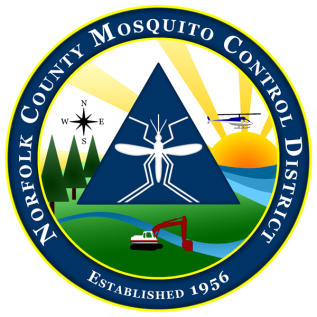 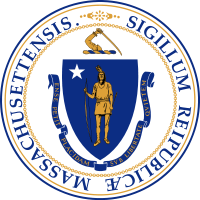 Meeting Notice and Agenda of the Norfolk County Mosquito Control District Commission1:30 pm on Thursday December 17th, 2020Join Zoom Meetinghttps://us02web.zoom.us/j/88926900848?pwd=WmprYmxqTVR4enhuTytydDRUVVBnZz09Meeting ID: 889 2690 0848	Passcode: 845768	Dial by your location +1 929 205 6099 US (New York)MEETING PREPARATION: Read Boston Globe “Toxic Forever Chemical’s” article. AGENDA ITEMS THE CHAIR REASONABLY ANTICIPATES WILL BE DISCUSSED:Approval of the minutes of the November 19th, 2020 Commission Meeting.Budget OverviewOverview for FY 20213. Fieldwork Overview	a. Year to date review.	b. Upcoming meeting on larvicide trials.Mosquito Control for the 21st Century Task Force update.PFAS and Massachusetts Mosquito ControlNMCA virtual meetingOTHER NOTES OR INFORMATION:New/Old Business or items to be put on next meeting’s agenda and items not anticipated.